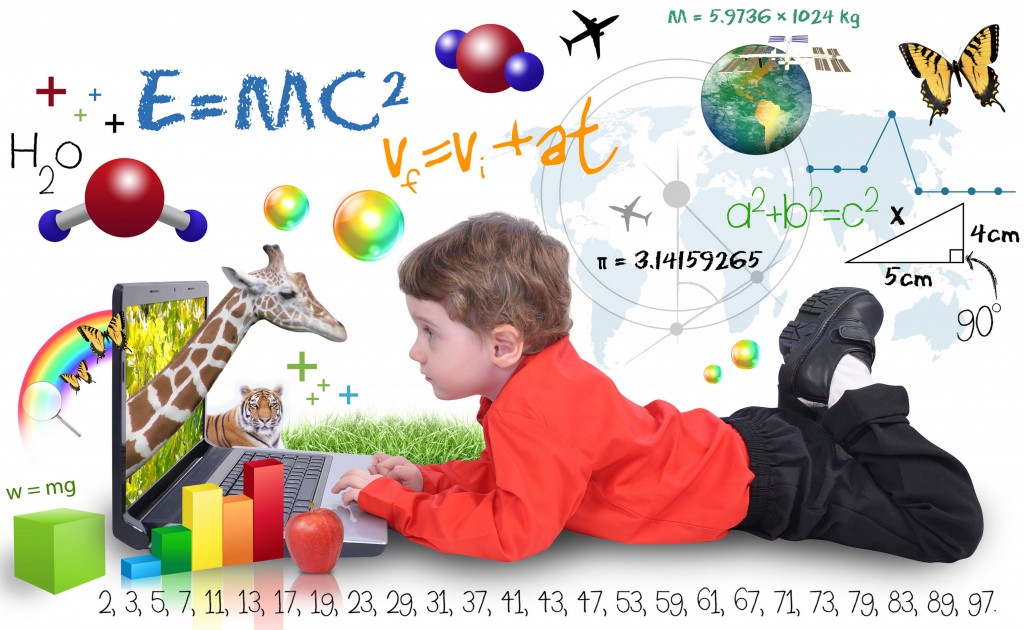 ALPHA Meet the Teacher NightYou are invited to meet the ALPHA Teachers and drop off your school supplies.Webb Elementary810 E. Louisiana StreetMcKinney, TX 75069 Thursday, September 11th, 20146:00-7:00 PMFor more information please email your ALPHA teacher listed on the back of this flyer.